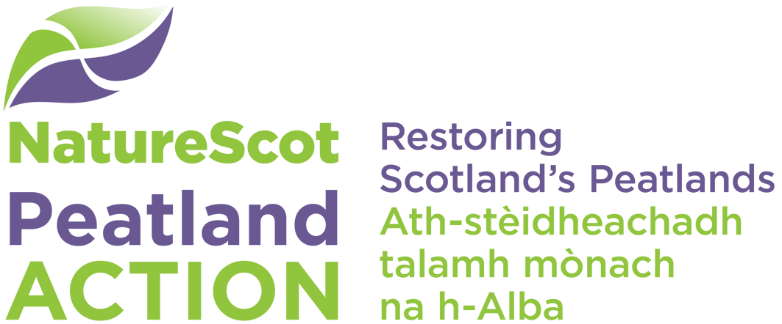 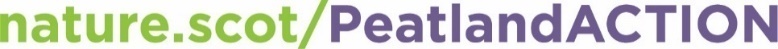 Proforma1. To inform construction phase2. To inform operation, maintenance and rest of life phaseDesigner:Designer:Project:Project:Date:Date:Page 1 of 1RefActivity/ ElementActivity/ ElementPotential HazardsPotential HazardsPopulation at RiskPopulation at RiskRisk RatingRisk RatingRisk RatingAction to be TakenDesign ActionDesign ActionRefActivity/ ElementActivity/ ElementPotential HazardsPotential HazardsPopulation at RiskPopulation at RiskLSRAction to be TakenByDateKeyL = LikelihoodL = LikelihoodS = SeverityS = SeverityR = RiskR = RiskDesigner:Designer:Project:Project:Date:Date:Page 1 of 1RefActivity/ ElementActivity/ ElementPotential HazardsPotential HazardsPopulation at RiskPopulation at RiskRisk RatingRisk RatingRisk RatingAction to be TakenDesign ActionDesign ActionRefActivity/ ElementActivity/ ElementPotential HazardsPotential HazardsPopulation at RiskPopulation at RiskLSRAction to be TakenByDateKeyL = LikelihoodL = LikelihoodS = SeverityS = SeverityR = RiskR = Risk